Witamy Was,Przed nami ostatni miesiąc nauki. Zbliżają się wakacje i odpoczynek. Wiemy, że to trudny                         i  intensywny czas pracy. Starajcie się nadrabiać zaległości i zaliczać sprawdziany. Pamiętajcie, że zawsze możecie liczyć na naszą pomoc. Pozdrawiamy Was serdecznie, życzymy wytrwałości                   i sukcesów. Pani Majka i Pani AgnieszkaJan Brzechwa - KsiężycPlotkowały drzewa w borze:
"Pan Księżyc jest nie w humorze."
"Pan Księżyc miał jakieś przykrości."
"Pan Księżyc jest blady ze złości."
"Pan Księżyc ma twarz taką srogą."
"Pan Księżyc dziś wstał lewą nogą."
"Pan Księżyc jest trochę nie w sosie."
"Pan Księżyc dziś muchy ma w nosie."Jak tu Księżyc się nie zgniewa:
"Cóż, myślicie, głupie drzewa,
Że ja mam przyjemne życie?
Wy słońce tylko cenicie,
Was tylko słońce zachwyca,
Wy kpicie sobie z Księżyca,
A ja wam na to odpowiem -
Uważam, że jest rzeczą po prostu bezwstydną
Porównywać słońce ze mną,
Bo słońce świeci we dnie, gdy i tak jest widno,
A ja w nocy, gdy jest ciemno."Przeczytaj wiersz i spróbuj wyobrazić sobie opisaną w nim sytuację.Wykonaj rysunek przedstawiający Księżyc z wierszyka. Jaką on miał minę?Zastanów się co może poprawić jego humor? Co takiego możesz mu powiedzieć, aby zmienić jego nastrój?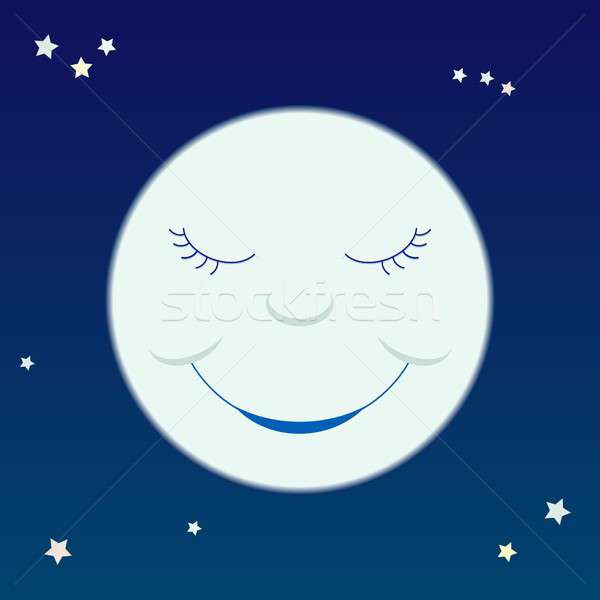 